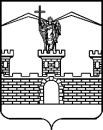 АДМИНИСТРАЦИЯ ЛАБИНСКОГО ГОРОДСКОГО ПОСЕЛЕНИЯЛАБИНСКОГО РАЙОНАП О С Т А Н О В Л Е Н И Еот 									                           № г. ЛабинскО профилактикенарушений обязательных требований в рамках осуществления муниципального земельного контроля администрациейЛабинского городского поселения Лабинского района на 2019 годВ соответствии с Федеральным законом от 26 декабря 2008 года               № 294-ФЗ «О защите прав юридических лиц и индивидуальных предпринимателей при осуществлении государственного контроля (надзора) и муниципального контроля», в целях предупреждения нарушений обязательных требований, установленных земельным законодательством, п о с т а н о в л я ю:1. Утвердить Программу профилактики нарушений обязательных требований в рамках осуществления муниципального земельного контроля администрацией Лабинского городского поселения Лабинского района на 2019 год (приложение № 1).2. Утвердить план-график профилактических мероприятий в рамках осуществления муниципального земельного контроля на 2019 год (приложение № 2).3.	Отделу делопроизводства администрации (Переходько)                     настоящее постановление опубликовать на сайте «Лабинск-официальный» по адресу: http://лабинск-официальный.рф и разместить на официальном сайте администрации Лабинского городского поселения Лабинского района http://www.labinsk-city.ru в информационно-телекоммуникационной сети «Интернет».4.	Контроль за выполнением настоящего постановления возложить на заместителя главы администрации Лабинского городского поселения Лабинского района (вопросы экономики и финансов) П.В. Манакова.5.	Настоящее постановление вступает в силу со дня его официального опубликования.Глава администрации Лабинского городского поселения                                                     А.Н. Курганов ПРИЛОЖЕНИЕ № 1УТВЕРЖДЕНА постановлением администрацииЛабинского городского поселения Лабинского районаот__________№_______ПРОГРАММАпрофилактики нарушений обязательных требований в рамках осуществления муниципального земельного контроля администрацией Лабинского городского поселения Лабинского района на 2019 год1. Общие положения1.1. Программа профилактики нарушений обязательных требований в рамках осуществления муниципального земельного контроля администрацией Лабинского городского поселения Лабинского района на 2019 год разработана в целях организации проведения отделом муниципального контроля администрации Лабинского городского поселения Лабинского района мероприятий по профилактике нарушений обязательных требований земельного законодательства, установленных федеральными законами и законами Краснодарского края, а также муниципальными правовыми актами, в целях предупреждения возможного нарушения юридическими лицами, индивидуальными предпринимателями, гражданами (далее - подконтрольные субъекты) обязательных требований и снижения рисков причинения ущерба охраняемым законом ценностям. 1.2. Профилактика нарушений обязательных требований проводится в рамках осуществления муниципального земельного контроля, в соответствии с частью 1 статьи 8.2 Федерального закона от 26 декабря 2008 года № 294-ФЗ       «О защите прав юридических лиц и индивидуальных предпринимателей при осуществлении государственного контроля (надзора) и муниципального контроля», соблюдения подконтрольными субъектами следующих требований:об использовании земельных участков, предоставленных подконтрольным субъектам в соответствии с условиями, установленными правовыми актами о предоставлении земельных участков, правовым режимом использования земель, а также договорами аренды земельных участков, договорами безвозмездного пользования земельными участками;о недопущении самовольного занятия земельных участков, самовольного строительства или использования земельных участков без оформленных в установленном порядке правоустанавливающих документов на землю;о соблюдении режима использования земель особо охраняемых природных территорий краевого и местного значения, а также режима использования земель в границах территорий объектов культурного наследия;о недопущении незаконного изменения правового режима земельных участков;о соблюдении установленных земельным законодательством сроков и порядка переоформления права постоянного (бессрочного) пользования земельными участками на право аренды земельных участков или приобретение земельных участков в собственность;о недопущении сокрытия и искажения сведений о состоянии земель;о недопущении самовольного снятия или перемещения плодородного слоя почвы;о недопущении использования земельных участков для целей недропользования в случае, если целевое назначение и разрешенное использование земельного участка не позволяет такое использование;о недопущении уничтожения плодородного слоя почвы, а равно порчи земель в результате нарушения правил обращения с пестицидами и агрохимикатами или иными опасными для здоровья людей и окружающей среды веществами и отходами производства и потребления;о выполнении установленных требований и обязательных мероприятий по улучшению, защите земель и охране почв от ветровой, водной эрозии и предотвращению других процессов и иного негативного воздействия на окружающую среду, ухудшающих качественное состояние земель;об использовании земельных участков не по целевому назначению в соответствии с их принадлежностью к той или иной категории земель и разрешенным использованием или неиспользованием земельного участка, предназначенного для сельскохозяйственного производства либо жилищного и иного строительства, в указанных целях в течение срока, установленного федеральным законом. 1.3. Целью программы является:1.3.1. Предупреждение нарушений обязательных требований земельного законодательства, включая устранение причин, факторов и условий, способствующих возможному нарушению обязательных требований.1.3.2. Разъяснение поднадзорным субъектам необходимости соблюдения обязательных требований земельного законодательства.1.3.3. Снижение административных и финансовых издержек как органа муниципального земельного контроля, так и поднадзорных субъектов по сравнению с ведением контрольной деятельности исключительно путем проведения мероприятий по профилактике нарушений обязательных требований земельного законодательства.1.4. Задачами программы являются:1.4.1. Укрепление системы профилактики нарушений обязательных требований путем активации профилактической деятельности.1.4.2. Выявление причин, факторов и условий, способствующих нарушениям обязательных требований земельного законодательства.1.4.3. Повышение правосознания и правовой культуры руководителей юридических лиц и индивидуальных предпринимателей, граждан.1.5. Срок реализации программы: 2019 год.1.6. Ожидаемый результат: снижение количества выявленных в 2019 году нарушений требований земельного законодательства при увеличении количества и качества проводимых профилактических мероприятий. Глава администрацииЛабинского городского поселения					     А.Н. КургановПРИЛОЖЕНИЕ № 2УТВЕРЖДЕН постановлением администрацииЛабинского городского поселения Лабинского районаот_____________№_______ПЛАН-ГРАФИК профилактических мероприятий в рамках осуществления муниципального земельного контроля на 2019 годГлава администрацииЛабинского городского поселения						А.Н. КургановЛИСТ СОГЛАСОВАНИЯпроекта постановления администрацииЛабинского городского поселения Лабинского районаот _______________________ № _________ «О профилактикенарушений обязательных требований в рамках осуществлениямуниципального земельного контроля администрациейЛабинского городского поселения Лабинского района на 2019 год»Проект внесен:Глава администрации					А.Н. КургановСоставитель проекта:Начальник отдела муниципальногоконтроля администрации						О.Б. РезановаПроект согласован:							Начальник юридического отдела администрации 								А.В. ПереходькоНачальник отдела делопроизводства администрации								О.А. ПереходькоЗаявка на рассылку: отдел делопроизводства администрации, Лабинская межрайонная прокуратура, юридический отдел администрации, отдел муниципального контроля администрации Заявку составил:Начальник отдела муниципальногоконтроля администрации						О.Б. Резанова№п/пНаименование мероприятияСрок реализации мероприятияОтветственный исполнитель1Размещение на официальном сайте администрации Лабинского городского поселения Лабинского района http://www.labinsk-city.ru в информационно-телекоммуникационной сети «Интернет» перечней нормативных правовых актов или отдельных их частей, содержащих обязательные требования земельного законодательства, оценка соблюдения которых является предметом муниципального земельного контроля, а также текстов соответствующих нормативных актовВ течение годаОтдел муниципального контроля  администрации Лабинского городского поселения Лабинского района2Обеспечение регулярного (не реже одного раза в год) обобщения практики осуществления муниципального земельного контроля и размещение на официальном сайте администрации Лабинского городского поселения Лабинского района в информационно-телекоммуникационной сети «Интернет» соответствующих обобщений, в том числе с указанием наиболее часто встречающихся случаев нарушений обязательных требований с рекомендациями в отношении мер, которые должны приниматься подконтрольными субъектами в целях недопущения таких нарушенийВ течение годаОтдел муниципального контроля  администрации Лабинского городского поселения Лабинского района3Осуществление информирования подконтрольных субъектов по вопросам соблюдения обязательных требований земельного законодательства, в том числе посредством разработки и опубликования руководств по соблюдению обязательных требований, проведения семинарови конференций, разъяснительной работы в средствах массовой информации и иными способамиВ течение годаОтдел муниципального контроля  администрации Лабинского городского поселения Лабинского района4В случае изменения обязательных требований орган муниципального земельного контроля подготавливает и распространяет комментарии о содержании новых нормативных правовых актов, устанавливающих обязательные требования, внесенных изменениях в действующие акты, сроках и порядке вступления их в действие, а также рекомендации о проведении необходимых организационных, технических мероприятий, направленных на внедрение и обеспечение соблюдения обязательных требований земельного законодательстваВ течение годаОтдел муниципального контроля  администрации Лабинского городского поселения Лабинского района5Выдача подконтрольным субъектам предостережений о недопустимости нарушения обязательных требований земельного законодательстваВ течение годаОтдел муниципального контроля  администрации Лабинского городского поселения Лабинского района